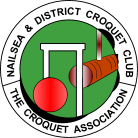 NAILSEA & DISTRICT CROQUET CLUBAPPLICATION for MEMBERSHIP for the 2024 SEASON, following an introductory course of 5 lessonsPlease EITHER email the completed form to: ajwimshurst@gmail.com and make a bank transfer for your subscription to the club’s bank account, Sort Code 40-14-12, Account Number 51286013, including your name and “membership” in the Reference field,  OR post the completed form to Andrew Wimshurst, Dring Cottage, Lower Langford, BS40 5BW with a cheque payable to Nailsea and District Croquet Club.Croquet England’s privacy policy undertakes to reveal your personal information to nobody without your explicit permission.  Unless you specify otherwise, it will only be used to send you the Croquet Gazette and information which it is believed you should have.  In practice it will be unusual to receive anything other than the Croquet Gazette.If this application is being made on behalf of someone aged 17 or younger on the 30th September last, only enter contact details that you are happy to have circulated to NDCC members.Otherwise enter your own contact details and we will contact your child in this way.Please confirm one of the following options. (Tick or highlight)I do not wish any Croquet England subscribers to be able to see my personal record.		□ I give consent for my personal record to be visible to Croquet England subscribers who 		□are members of Nailsea & District Croquet Club.	I give consent for my personal record to be visible to all Croquet England subscribers.		□NAME (Print): Signature:					 Date:                D.O.B.   - optionalWe ask for DOB to have an idea of the age profile of the club. First Name: Surname: Surname:Address: Post code:Address: Post code:Address: Post code:Landline:Landline:Mobile:Telephone number in case of an emergency:Telephone number in case of an emergency:Telephone number in case of an emergency:e-mail address: e-mail address: e-mail address: May we give this information to other members:              Yes/No May we give this information to other members:              Yes/No May we give this information to other members:              Yes/No May we use any photo in which you appear in publicity:  Yes/NoMay we use any photo in which you appear in publicity:  Yes/NoMay we use any photo in which you appear in publicity:  Yes/NoThe following charges apply to become a Full Member:Would you like to have a key to the club house?   Yes/NoIf Yes, please include a £10 deposit (returnable) with your subscriptionThe following charges apply to become a Full Member:Would you like to have a key to the club house?   Yes/NoIf Yes, please include a £10 deposit (returnable) with your subscriptionThe following charges apply to become a Full Member:Would you like to have a key to the club house?   Yes/NoIf Yes, please include a £10 deposit (returnable) with your subscriptionIn line with the Croquet England guidelines, all members will be entered on the Croquet England database.  All NDCC members become Standard Associates of Croquet England unless they have indicated that they already hold another Croquet England status. Your name, contact details and e-mail address will be visible as per your instructions. Please confirm your choice by signing below.  This is required each year for the club to comply with data protection legislation.In line with the Croquet England guidelines, all members will be entered on the Croquet England database.  All NDCC members become Standard Associates of Croquet England unless they have indicated that they already hold another Croquet England status. Your name, contact details and e-mail address will be visible as per your instructions. Please confirm your choice by signing below.  This is required each year for the club to comply with data protection legislation.In line with the Croquet England guidelines, all members will be entered on the Croquet England database.  All NDCC members become Standard Associates of Croquet England unless they have indicated that they already hold another Croquet England status. Your name, contact details and e-mail address will be visible as per your instructions. Please confirm your choice by signing below.  This is required each year for the club to comply with data protection legislation.Standard subscription to Croquet England provides the following entitlementss:Entry to domestic tournaments listed in the Fixtures CalendarEligibility for Croquet England selection events and events representing Croquet England internationallyReceive paper copies of the Croquet England Magazine: The Croquet Gazette (for new members until the end of the calendar year of joining, or of the following calendar year if joining on or after 1st August)Hold Croquet England coaching and refereeing qualificationsAccess to the Merit Awards Scheme2% Discount from the Croquet England ShopEligibility to register as a Croquet England Member and then vote in elections and on motions before general meetings.Standard subscription to Croquet England provides the following entitlementss:Entry to domestic tournaments listed in the Fixtures CalendarEligibility for Croquet England selection events and events representing Croquet England internationallyReceive paper copies of the Croquet England Magazine: The Croquet Gazette (for new members until the end of the calendar year of joining, or of the following calendar year if joining on or after 1st August)Hold Croquet England coaching and refereeing qualificationsAccess to the Merit Awards Scheme2% Discount from the Croquet England ShopEligibility to register as a Croquet England Member and then vote in elections and on motions before general meetings.Standard subscription to Croquet England provides the following entitlementss:Entry to domestic tournaments listed in the Fixtures CalendarEligibility for Croquet England selection events and events representing Croquet England internationallyReceive paper copies of the Croquet England Magazine: The Croquet Gazette (for new members until the end of the calendar year of joining, or of the following calendar year if joining on or after 1st August)Hold Croquet England coaching and refereeing qualificationsAccess to the Merit Awards Scheme2% Discount from the Croquet England ShopEligibility to register as a Croquet England Member and then vote in elections and on motions before general meetings.